第9回　母乳育児フォーラム平成29年11月18日（土）13:30～15:00（13:00より受付）場所：弘前大学創立50周年記念会館　みちのくホール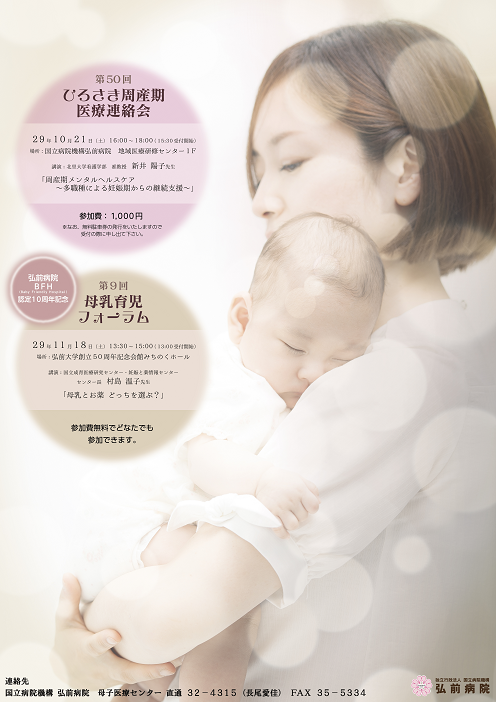 ≪プログラム≫13:00～受付13:30　開会のことば13:35～弘前病院　BFH認定10周年　これまでの歩み13:45～記念講演「母乳とお薬　どっちを選ぶ？」　　　　　国立成育医療研究センター　妊娠と薬情報センター長　村島温子先生　15:00　閉会のことば☆申込不要、参加費無料で、どなたでも自由に参加できます。お車でお越しの方は、国立弘前病院の駐車場をご利用くださいますようお願いいたします。(無料駐車券を配布いたします)